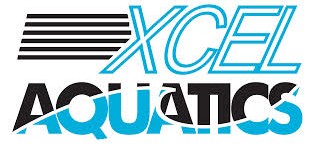 Excel Aquatics Masters/Triathlete 2018 Fall ScheduleLongview Rec CenterMondays: 		10:00am-11:15amTuesdays:              5:00am-6:15am	$60 unlimited access	 	Wednesdays: 	10:00am-11:15amThursdays: 	5:00am- 6:15amSaturdays: 		4:00pm-5:30pmExcel Aquatics Masters/Triathlete program is coached by USA Swimming Certified swim coaches.  Focus of the training group will be stroke technique, increasing swim endurance and speed using freestyle as the training stroke. However all competitive strokes will be taught during practice.  Pool Location:  Longview Recreation Center2909 Commonwealth Drive,Spring Hill, TN 37174Open Water Swimming Sunday mornings: 6:30am-8:00am –Email will be sent each month to registered swimmers confirming open water swim dates. Anderson Road Public Use Area (410 Anderson Road, Nashville) on Percy Priest Lake. Questions:  Contact Dawn Van Ryckeghem; coachdawn@excelaquatics.org